TED AND MARY O’REGAN ARTS BURSARY 2024INFORMATION SHEETCLOSING DATE FOR APPLICATIONS: FRIDAY 31st May 2024 at 5:30PMWINNERS WILL BE ANNOUNCED SUMMER 2024Would you like to have a chance to pursue a career in the Arts?Would you like to see your own arts project achieved?If the answer to either of these questions is yes, then you should read on.The Ted and Mary O’Regan Arts Bursary was founded to honour the memory of Ted and MaryO’Regan, a couple who made a lasting contribution to the artistic life of Waterford. It is a bursarythat could help you to realize your dream. Are you an arts worker or artist with a significantassociation with Waterford who finds yourself prevented from achieving an artistic idea throughlack of funding OR a Waterford student who seeks this important funding to kick-start your career?All the information that you need is here in this Information Sheet and in the Application Form.Mission Statement: This bursary will enable a person from, or living in, Waterford City or County,Or having an association with Waterford, to develop his or her creative talent.Objective : The award will be given to someone who might not otherwise have the funds to achievehis or her artistic potential.Question 1 What is the Bursary?A group of Waterford arts workers and friends felt it was important to mark the passing of Ted andMary O’Regan and created this bursary to help acknowledge the contribution that Ted and Marymade to the arts in Waterford. The bursary is a once-off grant which can be a minimum of €1000and a maximum of €4000.Question 2 What is the purpose of the Bursary?The bursary is to encourage excellence in the arts by assisting arts workers each year to achievetheir goals. This can be a student in the pursuit of his or her artistic development, or it can be anarts worker who has an idea or project which could see fruition with some financial help.Question 3 Who can enter?The bursary is open to any student who wishes to study in the arts (excluding Post-Grad Courses).Or it can be any arts worker or artist who wishes to develop his or her career further through aproject or idea but finds that lack of funding prevents this happening.Question 4 How may Bursary funds be spent?The bursary is intended to make it possible for students to study their art forms. It can be used topay college fees, or other relevant expenses. Student are required to state in their applications forwhat purpose they intend to use the funding. Or, for existing artists, it can be to help offset costsinvolved in arts projects, e.g. exhibition costs, venue hire, production costs etc.Question 5 How long does the Bursary last?The bursary is a once-off grant and covers the year that you receive it. Successful candidates canre-apply in other years.PAGE1of2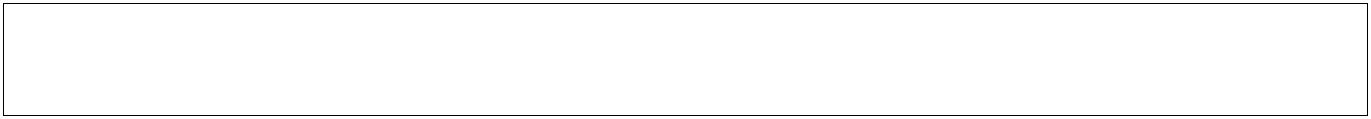 Question 6 How do I apply?To apply just send your application in by post or email us a letter of application stating what your idea is OR what artform you wish to study, enclosing your CV and any relevant material. Please state why this possible bursary will make a difference to your career. Applicants may be short-listed andcalled for interview. You can download an Application Form from the Waterford Youth Arts websiteat https://www.waterfordyoutharts.com/o-regan-bursaryQuestion 7 What is the closing date for entries?See page1 for the closing date for this year's bursary. No late entries will be accepted.Question 8 How will the recipient be selected?Each application will be judged by a committee including an expert in his or her artform.Question 9 When will the winner be announced?See page1 for the announcement date, subject to students having received a provisional place incollege for their artforms and/or receiving the appropriate grades in their Leaving Certificates.Question 10 How will the Bursary be paid?Disbursement will be appropriate to the needs of the project. The Ted and Mary O’Regan ArtsBursary Committee reserves the right to alter any of the terms and conditions relating to theArts Bursary.Send in your application with accompanying documentation via email to the address belowOr by posting/handing it into / or emailing:Ted and Mary O’Regan Arts BursaryWaterford Youth Arts,The Arch, Barrack Street,Waterford.(Office open Monday to Friday,10am to 5pm)For further information, contact Ollie Breslin at Waterford Youth ArtsOr email ollie@waterfordyoutharts.comOr telephone 051-879377The Ted and Mary O’Regan Arts Bursary is committed to supportingexcellence in the arts. This innovative bursary is designed to be flexible andmeet the needs of Waterford’s vibrant artistic community.PAGE2of2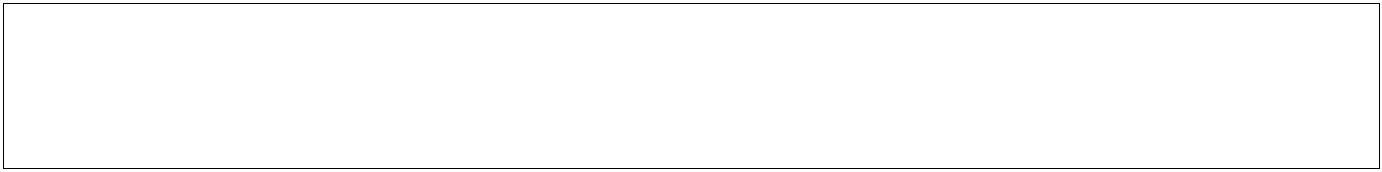 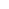 